Table of ContentsPreamble ……………………………………………………………………2School Wellness Committee ……………………………………………...3 Wellness Policy Implementation, Monitoring, Accountability, and Community Engagement …………………………..4Nutrition ……………………………………………………………………..5Physical Activity …………………………………………………………….9Other Activities that Promote Student Wellness ……………………….11Glossary ……………………………………………………………………13Appendix A: Acceptable Snack List ………………..……………………14Triennial Assessment Results……………………………...…………….17PreambleGerber Union Elementary School District (hereto referred to as the District) is committed to the optimal development of every student. The District believes that for students to have the opportunity to achieve personal, academic, developmental and social success, we need to create positive, safe and health-promoting learning environments at every level, in every setting, throughout the school year.    Research shows that two components, good nutrition and physical activity before, during and after the school day, are strongly correlated with positive student outcomes. For example, student participation in the U.S. Department of Agriculture’s (USDA) School Breakfast Program is associated with higher grades and standardized test scores, lower absenteeism and better performance on cognitive tasks.,,,,,, Conversely, less-than-adequate consumption of specific foods including fruits, vegetables and dairy products, is associated with lower grades among students.,, In addition, students who are physically active through active transport to and from school, recess, physical activity breaks, high-quality physical education and extracurricular activities – do better academically.,,,. Finally, there is evidence that adequate hydration is associated with better cognitive performance. 15,16,17This policy outlines the District’s approach to ensuring environments and opportunities for all students to practice healthy eating and physical activity behaviors throughout the school day while minimizing commercial distractions.  Specifically, this policy establishes goals and procedures to ensure that: Students in the District have access to healthy foods throughout the school day ‒ both through reimbursable school meals and other foods available throughout the school campus‒  in accordance with Federal and state nutrition standards;Students receive quality nutrition education that helps them develop lifelong healthy eating behaviors;Students have opportunities to be physically active before, during and after school; Schools engage in nutrition and physical activity promotion and other activities that promote student wellness;School staff are encouraged and supported to practice healthy nutrition and physical activity behaviors in and out of school; The community is engaged in supporting the work of the District in creating continuity between school and other settings for students and staff to practice lifelong healthy habits; andThe District establishes and maintains an infrastructure for management, oversight, implementation, communication about and monitoring of the policy and its established goals and objectives.This policy applies to all students, staff and schools in the District. Specific measureable goals and outcomes are identified within each section below. School Wellness Committee Committee Role and MembershipThe District will convene a representative district wellness committee (DWC) through the existing School Site Council (SSC) that meets throughout the year to establish goals for and oversee school health and safety policies and programs, including development, implementation and periodic review and update of this district-level wellness policy (heretofore referred as “wellness policy”). The committee may choose to correspond via e-mail for the convenience of it’s members.The DWC membership will represent the Gerber School District and include (to the extent possible), but not be limited to: parents/caregivers; students; representatives of the school nutrition program; the school nurse; school administrators; school board members; and the general public. If these participants are not regular members of the SSC, one pre-scheduled SSC meeting will be designated as a DWC meeting and additional members will be invited to attend. Due to the district’s small size, if a separate DWC meeting is not feasible, the plan will be reviewed electronically and suggestions will be sent to the Cafeteria Supervisor to evaluate and take to the SSC as revisions. Members of the public wishing to make comments are encouraged to attend the annual DWC meeting. Members of the SSC are selected for two-year terms, all parents are encouraged to contact the Superintendent if they are interested in participating. LeadershipThe Superintendent or designee(s) will convene the DWC and facilitate development of and updates to the wellness policy, and will ensure each school’s compliance with the policy.  The designated official for oversight is:Jenny Montoya, Superintendent			jmontoya@gerberschool.orgCommittee MembersWellness Policy Implementation, Monitoring, Accountability and Community EngagementImplementation PlanThe District will develop and maintain a plan for implementation to manage and coordinate the execution of this wellness policy. The plan delineates roles, responsibilities, actions and timelines; and includes information about who will be responsible to make what change, by how much, where and when; as well as specific goals and objectives for nutrition standards for all foods and beverages available on the school campus, food and beverage marketing, nutrition promotion and education, physical activity, physical education and other school-based activities that promote student wellness. This wellness policy and the progress reports can be found at: www.gerberschool.org  RecordkeepingThe District will retain records to document compliance with the requirements of the wellness policy at the District Office and/or on the district website.  Documentation maintained in this location will include but will not be limited to: The written wellness policy;Documentation demonstrating that the policy has been made available to the public;Documentation of efforts to review and update the Local Schools Wellness Policy; including an indication of who is involved in the update and methods the district uses to make stakeholders aware of their ability to participate on the DWC;Documentation to demonstrate compliance with the annual public notification requirements;The most recent assessment on the implementation of the local school wellness policy;Documentation demonstrating the most recent assessment on the implementation of the Local School Wellness Policy has been made available to the public. Annual Notification of PolicyThe District will actively inform families and the public each year of basic information about this policy, including its content, any updates to the policy and implementation status. The District will make this information available via the district website. The District will provide as much information as possible about the school nutrition environment. This will include a summary of the District’s SSC meeting dates. Annually, the District will also publicize the name and contact information of the District leading and coordinating the committee, as well as information on how the public can get involved with the school wellness committee.Triennial Progress Assessments At least once every three years, the District will evaluate compliance with the wellness policy to assess the implementation of the policy and include:The extent to which schools under the jurisdiction of the District are in compliance with the wellness policy;The extent to which the District’s wellness policy compares to the Alliance for a Healthier Generation’s model wellness policy; andA description of the progress made in attaining the goals of the District’s wellness policy.The position/person responsible for managing the triennial assessment and contact information is Jenny Montoya, Superintendent, jmontoya@gerberschool.org.   The DWC, will monitor schools’ compliance with this wellness policy.  The District will actively notify households/families of the availability of the triennial progress report via updates of the Wellness Policy on the district website.  Revisions and Updating the PolicyThe DWC will update or modify the wellness policy based on the results of the annual School Health Index and triennial assessments and/or as District priorities change; community needs change; wellness goals are met; new health science, information, and technology emerges; and new Federal or state guidance or standards are issued. The wellness policy will be assessed and updated as indicated at least every three years, following the triennial assessment.Community Involvement, Outreach and CommunicationsThe District is committed to being responsive to community input, which begins with awareness of the wellness policy. The District will actively communicate ways in which representatives of DWC and others can participate in the development, implementation and periodic review and update of the wellness policy through a variety of means appropriate for that district. The District will also inform parents of the improvements that have been made to school meals and compliance with school meal standards, availability of child nutrition programs and how to apply, and a description of and compliance with Smart Snacks in School nutrition standards. The District will use electronic mechanisms, such as email or displaying notices on the district’s website, as well as non-electronic mechanisms, such as newsletters or postings, to ensure that all families are actively notified of the content of, implementation of, and updates to the wellness policy, as well as how to get involved and support the policy. The District will ensure that communications are culturally and linguistically appropriate to the community, and accomplished through means similar to other ways that the district and individual schools are communicating important school information with parents. The District will actively notify the public about the content of or any updates to the wellness policy annually, at a minimum. The District will also use these mechanisms to inform the community about the availability of the annual and triennial reports. Nutrition School MealsOur school district is committed to serving healthy meals to children, with plenty of fruits, vegetables, whole grains, and fat-free and low-fat milk; that are moderate in sodium, low in saturated fat, and have zero grams trans fat per serving (nutrition label or manufacturer’s specification); and to meeting the nutrition needs of school children within their calorie requirements. The school meal programs aim to improve the diet and health of school children, help mitigate childhood obesity, model healthy eating to support the development of lifelong healthy eating patterns and support healthy choices while accommodating cultural food preferences and special dietary needs. The Gerber School District participates in the USDA child nutrition programs, including the National School Lunch Program (NSLP), the School Breakfast Program (SBP), and the Afterschool Snack Program. The District also operates additional nutrition-related programs and activities including a school garden and a recess snack as well as participating in the UC CalFresh Nutrition Education classroom lessons program. The District is committed to offering school meals through the NSLP and SBP programs, and other applicable Federal child nutrition programs, that:Are accessible to all students; Are appealing and attractive to children;Are served in clean and pleasant settings;Meet or exceed current nutrition requirements established by local, state, and Federal statutes and regulations. (The District offers reimbursable school meals that meet USDA nutrition standards.)Promote healthy food and beverage choices using at least ten of the following Smarter Lunchroom techniques:Fruit is available daily.Daily fruit options are displayed in a location in the line of sight and reach of students.All available vegetable options have been given creative or descriptive names.Daily vegetable options are bundled into all grab-and-go meals available to students.All staff members, especially those serving, have been trained to politely prompt students to select and consume the daily vegetable options with their meal.A reimbursable meal can be created in any service area available to students (e.g., salad bars, snack rooms, etc.).Student surveys and taste testing opportunities are used to inform menu development, dining space decor and promotional ideas.Student artwork is displayed in the service and/or dining areas.Entry display is used to promote and market menu options and strategically placed by bus unloading zone.Menus will be posted on the District website.School meals are administered by a team of child nutrition professionals. The District child nutrition program will accommodate students with special dietary needs. Students will be allowed at least 10 minutes to eat breakfast and at least 20 minutes to eat lunch, counting from the time they have received their meal and are seated. Students are served lunch at a reasonable and appropriate time of day. Participation in Federal child nutrition programs will be promoted among students and families to help ensure that families know what programs are available in their children’s school. The District will participate in the Provision Two Claiming program so that all students are encouraged to participate regardless of socio-economic status. Staff Qualifications and Professional DevelopmentAll school nutrition program directors, managers and staff will meet or exceed hiring and annual continuing education/training requirements in the USDA professional standards for child nutrition professionals. These school nutrition personnel will refer to USDA’s Professional Standards for School Nutrition Standards website to search for training that meets their learning needs.WaterTo promote hydration, free, safe, unflavored drinking water will be available to all students throughout the school day* and throughout every school campus* (“school campus” and “school day” are defined in the glossary). The District will make drinking water available where school meals are served during mealtimes.  Students will be allowed to bring and carry (approved) water bottles filled with only water with them throughout the day.Competitive Foods and BeveragesThe District is committed to ensuring that all foods and beverages available to students on the school campus* during the school day* support healthy eating. The foods and beverages sold and served outside of the school meal programs (e.g., “competitive” foods and beverages) will meet the USDA Smart Snacks in School nutrition standards, at a minimum. A summary of the standards and information, as well as a Guide to Smart Snacks in Schools are available at: http://www.fns.usda.gov/healthierschoolday/tools-schools-smart-snacks. Whenever possible, the District will restrict the sale of competitive foods and beverages. The District itself does not vend competitive foods and beverages.To support healthy food choices and improve student health and well-being, all foods and beverages outside the reimbursable school meal programs that are sold to students on the school campus during the school day* will meet or exceed the USDA Smart Snacks nutrition standards. These standards will apply in all locations and through all services where foods and beverages are sold.Celebrations and RewardsAll foods offered on the school campus will meet or exceed the USDA Smart Snacks in School nutrition standards including through: Celebrations and parties may be held once a month. The district will provide a list of healthy party ideas to parents and teachers, including non-food celebration ideas. Healthy party ideas are available from the Alliance for a Healthier Generation and from the USDA.  Classroom snacks brought by parents. The District will provide to parents an Acceptable Snack List.Rewards and incentives. The District will provide teachers and other relevant school staff a list of alternative ways to reward children. FundraisingFoods and beverages that meet or exceed the USDA Smart Snacks in Schools nutrition standards may be sold through fundraisers on the school campus* during the school day*. Nutrition PromotionNutrition promotion and education positively influence lifelong eating behaviors by using evidence-based techniques and nutrition messages, and by creating food environments that encourage healthy nutrition choices and encourage participation in school meal programs. Students and staff will receive consistent nutrition messages throughout schools, classrooms, gymnasiums, and cafeterias. Nutrition promotion also includes marketing and advertising nutritious foods and beverages to students and is most effective when implemented consistently through a comprehensive and multi-channel approach by school staff, teachers, parents, students and the community.The District will promote healthy food and beverage choices for all students throughout the school campus, as well as encourage participation in school meal programs. This promotion will occur through at least:Implementing at least ten or more evidence-based healthy food promotion techniques through the school meal programs using Smarter Lunchroom techniques; andEnsuring 100% of foods and beverages promoted to students meet the USDA Smart Snacks in School nutrition standards. Nutrition EducationThe District will teach, model, encourage and support healthy eating by all students. Schools will partner with programs, such as UC Davis/CalFresh, that provide nutrition education and engage in nutrition promotion that:Is designed to provide students with the knowledge and skills necessary to promote and protect their health;Is part of not only health education classes, but also integrated into other classroom instruction through subjects such as math, science, language arts, social sciences and elective subjects; Includes enjoyable, developmentally-appropriate, culturally-relevant and participatory activities, such as cooking demonstrations or lessons, promotions, taste-testing, farm visits and school gardens;Promotes fruits, vegetables, whole-grain products, low-fat and fat-free dairy products and healthy food preparation methods;Emphasizes caloric balance between food intake and energy expenditure (promotes physical activity/exercise);Links with school meal programs, cafeteria nutrition promotion activities, school gardens, other school foods and nutrition-related community services;Teaches media literacy with an emphasis on food and beverage marketing; andUtilizes offered nutrition education trainings for teachers and other staff.   
Food and Beverage Marketing in SchoolsThe District is committed to providing a school environment that ensures opportunities for all students to practice healthy eating and physical activity behaviors throughout the school day while minimizing commercial distractions. The District strives to teach students how to make informed choices about nutrition, health and physical activity. These efforts will be weakened if students are subjected to advertising on District property that contains messages inconsistent with the health information the District is imparting through nutrition education and health promotion efforts. It is the intent of the District to protect and promote student’s health by permitting advertising and marketing for only those foods and beverages that are permitted to be sold on the school campus, consistent with the District’s wellness policy.Any foods and beverages marketed or promoted to students on the school campus* during the school day* will meet or exceed the USDA Smart Snacks in School nutrition standards.Food and beverage marketing is defined as advertising and other promotions in schools. Food and beverage marketing often includes an oral, written, or graphic statements made for the purpose of promoting the sale of a food or beverage product made by the producer, manufacturer, seller or any other entity with a commercial interest in the product. This term includes, but is not limited to the following:Brand names, trademarks, logos or tags, except when placed on a physically present food or beverage product or its container.DisplaysCorporate brand, logo, name or trademark on school equipment, such as marquees, message boards, scoreboards or backboards Corporate brand, logo, name or trademark on cups used for beverage dispensing, menu boards, coolers, trash cans and other food service equipment; as well as on posters, book covers, pupil assignment books or school supplies displayed, distributed, offered or sold by the District.Advertisements in school publications or school mailings.Free product samples, taste tests or coupons of a product, or free samples displaying advertising of a product.As the District/school nutrition services/Athletics Department/PTA/PTO reviews existing contracts and considers new contracts, equipment and product purchasing (and replacement) decisions should reflect the applicable marketing guidelines established by the District wellness policy.Physical Activity Children and adolescents should participate in at least 60 minutes of physical activity every day. A substantial percentage of students’ physical activity can be provided through a comprehensive school physical activity program (CSPAP). A CSPAP reflects strong coordination and synergy across all of the components: quality physical education as the foundation; physical activity before, during and after school; staff involvement and family and community engagement and  the district is committed to providing these opportunities. Schools will ensure that these varied physical activity opportunities are in addition to, and not as a substitute for, physical education (addressed in “Physical Education” subsection). All schools in the district will be encouraged to participate in Let’s Move! Active Schools (www.letsmoveschools.org) in order to successfully address all CSPAP areas.  Physical activity during the school day (including but not limited to recess, classroom physical activity breaks or physical education) will not be withheld as punishment for any reason. This does not include participation on sports teams that have specific academic requirements. To the extent practicable, the District will ensure that its grounds and facilities are safe and that equipment is available to students to be active. The District will conduct necessary inspections and repairs.  Physical EducationThe District will provide students with physical education, using an age-appropriate, sequential physical education curriculum consistent with national and state standards for physical education.  The physical education curriculum will promote the benefits of a physically active lifestyle and will help students develop skills to engage in lifelong healthy habits, as well as incorporate essential health education concepts (discussed in the “Essential Physical Activity Topics in Health Education” subsection). The curriculum will support the essential components of physical education.All students will be provided equal opportunity to participate in physical education classes. The District will make appropriate accommodations to allow for equitable participation for all students and will adapt physical education classes and equipment as necessary.  District students in grades TK-8 will receive physical education for at least 200 minutes per ten day period throughout the school year for all schools designated as an elementary.The District physical education program will promote student physical fitness through individualized fitness and activity assessments (via the Presidential Youth Fitness Program or other appropriate assessment tool) and will use criterion-based reporting for each student.  Recess All elementary schools will offer at least 20 minutes of recess on all days during the school year. If recess is offered before lunch, schools will have appropriate hand-washing facilities and/or hand-sanitizing mechanisms located just inside/outside the cafeteria to ensure proper hygiene prior to eating and students are required to use these mechanisms before eating. Hand-washing time, as well as time to put away coats/hats/gloves, will be built in to the recess transition period/timeframe before students enter the cafeteria.Outdoor recess will be offered when weather is feasible for outdoor play. In the event that the school or district must conduct indoor recess, teachers and staff will follow the indoor recess guidelines that promote physical activity for students, to the extent practicable. Recess will complement, not substitute, physical education class. Recess monitors or teachers will encourage students to be active, and will serve as role models by being physically active alongside the students whenever feasible. Classroom Physical Activity BreaksThe District recognizes that students are more attentive and ready to learn if provided with periodic breaks when they can be physically active or stretch. Thus, students will be offered periodic opportunities to be active or to stretch throughout the day on all or most days during a typical school week. The District recommends teachers provide short (3-5-minute) physical activity breaks to students during and between classroom time at least three days per week. These physical activity breaks will complement, not substitute, for physical education class, recess, and class transition periods. Active AcademicsTeachers will incorporate movement and kinesthetic learning approaches into “core” subject instruction when possible (e.g., science, math, language arts, social studies and others) and do their part to limit sedentary behavior during the school day.The District will support classroom teachers incorporating physical activity and employing kinesthetic learning approaches into core subjects by providing annual professional development opportunities and resources, including information on leading activities, activity options, as well as making available background material on the connections between learning and movement.Teachers will serve as role models by being physically active alongside the students whenever feasible. Before and After School ActivitiesThe District offers opportunities for students to participate in physical activity either before and/or after the school day (or both) through a variety of methods. The District will encourage students to be physically active before and after school by: recess, intramural sports, and community programs such as (but not limited to): Girls on the Run. Other Activities that Promote Student WellnessThe District will integrate wellness activities across the entire school setting, not just in the cafeteria, other food and beverage venues and physical activity facilities. The District will coordinate and integrate other initiatives related to physical activity, physical education, nutrition and other wellness components so all efforts are complementary, not duplicative, and work towards the same set of goals and objectives promoting student well-being, optimal development and strong educational outcomes.Schools in the District are encouraged to coordinate content across curricular areas that promote student health, such as teaching nutrition concepts in mathematics, with consultation provided by either the school or the District’s curriculum experts.  All efforts related to obtaining federal, state or association recognition for efforts, or grants/funding opportunities for healthy school environments will be coordinated with and complementary of the wellness policy, including but not limited to ensuring the involvement of the DWC/SWC. All school-sponsored events will adhere to the wellness policy guidelines. All school-sponsored wellness events will include physical activity and healthy eating opportunities when appropriate.  Community PartnershipsThe District will continue relationships with community partners (e.g., hospitals, universities/colleges, local businesses, SNAP-Ed providers and coordinators, etc.) in support of this wellness policy’s implementation.  Existing and new community partnerships and sponsorships will be evaluated to ensure that they are consistent with the wellness policy and its goals.  Community Health Promotion and Family EngagementThe District will promote to parents/caregivers, families, and the general community the benefits of and approaches for healthy eating and physical activity throughout the school year. Families will be informed and invited to participate in school-sponsored activities and will receive information about health promotion efforts.  As described in the “Community Involvement, Outreach, and Communications” subsection, the District will use electronic mechanisms (e.g., email or displaying notices on the district’s website), as well as non-electronic mechanisms, (e.g., newsletters, presentations to parents or sending information home to parents), to ensure that all families are actively notified of opportunities to participate in school-sponsored activities and receive information about health promotion efforts.  Staff Wellness and Health PromotionThe DWC will have a staff wellness subcommittee that focuses on staff wellness issues, identifies and disseminates wellness resources and performs other functions that support staff wellness in coordination with human resources staff. The Superintendent will coordinate this in collaboration with the Human Resources Director. The Gerber School District will implement strategies to support staff in actively promoting and modeling healthy eating and physical activity behaviors. The District promotes staff member participation in health promotion programs.Professional Learning When feasible, the District will offer annual professional learning opportunities and resources for staff to increase knowledge and skills about promoting healthy behaviors in the classroom and school (e.g., increasing the use of kinesthetic teaching approaches or incorporating nutrition lessons into math class). Professional learning will help District staff understand the connections between academics and health and the ways in which health and wellness are integrated into ongoing district reform or academic improvement plans/efforts.   Glossary:Extended School Day – the time during, before and afterschool that includes activities such as clubs, intramural sports, band and choir practice, drama rehearsals and more.School Campus - areas that are owned or leased by the school and used at any time for school-related activities, including on the outside of the school building, school buses or other vehicles used to transport students, athletic fields and stadiums (e.g., on scoreboards, coolers, cups, and water bottles), or parking lots.School Day – the time between midnight the night before to 30 minutes after the end of the instructional day.Triennial – recurring every three years.In accordance with federal civil rights law and U.S. Department of Agriculture (USDA) civil rights regulations and policies, this institution is prohibited from discriminating on the basis of race, color, national origin, sex (including gender identity and sexual orientation), disability, age, or reprisal or retaliation for prior civil rights activity.Program information may be made available in languages other than English. Persons with disabilities who require alternative means of communication to obtain program information (e.g., Braille, large print, audiotape, American Sign Language), should contact the responsible state or local agency that administers the program or USDA’s TARGET Center at (202) 720-2600 (voice and TTY) or contact USDA through the Federal Relay Service at (800) 877-8339.To file a program discrimination complaint, a Complainant should complete a Form AD-3027, USDA Program Discrimination Complaint Form (PDF), from any USDA office, by calling (866) 632-9992, or by writing a letter addressed to USDA. The letter must contain the complainant’s name, address, telephone number, and a written description of the alleged discriminatory action in sufficient detail to inform the Assistant Secretary for Civil Rights (ASCR) about the nature and date of an alleged civil rights violation. The completed AD-3027 form or letter must be submitted to USDA by: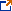 mail: U.S. Department of Agriculture
Office of the Assistant Secretary for Civil Rights
1400 Independence Avenue, SW
Washington, D.C. 20250-9410;
fax: 833-256-1665 or 202-690-7442; or
email: program.intake@usda.govThis institution is an equal opportunity provider.Party Examples: 	Mini cupcakes instead of full size (and only one per student).			100% juice instead of Capri Sun or KoolAidBoard Approved: May 15, 2023NameTitle / Relationship to the School or DistrictEmail addressJenny MontoyaSuperintendentjmontoya@gerberschool.orgJulie MatlockHead Cookjmatlock@gerberschool.orgJessica BrownBoard MemberN/AJenny RascheinSchool Nursejraschein@tehamaschools.orgMelanie NolanTeachermnolan@gerberschool.orgCourtney SchaubroeckParent/Community Membercourtneyschaubroeck@gmail.comWELLNESS POLICY - ACCEPTABLE SNACK LISTWELLNESS POLICY - ACCEPTABLE SNACK LISTWELLNESS POLICY - ACCEPTABLE SNACK LISTWELLNESS POLICY - ACCEPTABLE SNACK LISTREGLAS DE BIENESTAR - LISTA DE BOCADILLAS ACEPTABLESREGLAS DE BIENESTAR - LISTA DE BOCADILLAS ACEPTABLESREGLAS DE BIENESTAR - LISTA DE BOCADILLAS ACEPTABLESREGLAS DE BIENESTAR - LISTA DE BOCADILLAS ACEPTABLESExamples of Acceptable Snacks / Ejemplos de Bocadillos AceptablesExamples of Prohibited Snacks / Ejemplos de Bocadillos ProhibidosExamples of Prohibited Snacks / Ejemplos de Bocadillos ProhibidosExamples of Prohibited Snacks / Ejemplos de Bocadillos ProhibidosWater / AguaSodaSodaSodaFresh or dried fruits / Frutas frescas o secasCarbonated beverages / Bebidas gaseosasCarbonated beverages / Bebidas gaseosasCarbonated beverages / Bebidas gaseosasFresh or dried vegetables / Vegetales frescos o secosHard candies / DulcesHard candies / DulcesHard candies / Dulces100% fruit juice / 100% jugo de frutasGummy candies / Dulces de gomaGummy candies / Dulces de gomaGummy candies / Dulces de gomaFat free popcorn / palomitas de maiz sin grasaLicorice / RegalizLicorice / RegalizLicorice / Regaliz100% juice bars / 100% helados de frutaCandy coated popcornCandy coated popcornCandy coated popcornGranola bars / barras de granolaChewing gum / chicleChewing gum / chicleChewing gum / chicleFat free breakfast or cereal bars / barras de cereal o desayunoRegular potato or corn chips / chips de papitas o maiz regularesRegular potato or corn chips / chips de papitas o maiz regularesRegular potato or corn chips / chips de papitas o maiz regularesBaked chips or pretzels / chips horneadas o pretzelsDoughnuts / DonasDoughnuts / DonasDoughnuts / DonasUnsalted nuts / nueces sin salBaked items (cookies, cakes, etc.) prepared at home / comidas horneadas (galletas, pasteles, etc.) preparadas en casaBaked items (cookies, cakes, etc.) prepared at home / comidas horneadas (galletas, pasteles, etc.) preparadas en casaBaked items (cookies, cakes, etc.) prepared at home / comidas horneadas (galletas, pasteles, etc.) preparadas en casaRice cakesItems not meeting the criteria listed below / comidas que no esten de acuerdo con el criterio de abajoItems not meeting the criteria listed below / comidas que no esten de acuerdo con el criterio de abajoItems not meeting the criteria listed below / comidas que no esten de acuerdo con el criterio de abajoWhole wheat crackers / galletas de trigo Sport drinks (Gatorade) / Bebidas de deporte Sport drinks (Gatorade) / Bebidas de deporte Sport drinks (Gatorade) / Bebidas de deporteOther (must meet class celebrations / snack criterio on next page) / Otro (debe cumplir con el criterio de celebraciones en clases / bocadillos de abajo)WELLNESS POLICY - ACCEPTABLE SNACK LISTREGLAS DE BIENESTAR - LISTA DE BOCADILLAS ACEPTABLESClass celebrations / snack criteria as set forth by the State Department of Health and your Food Service Department.WELLNESS POLICY - ACCEPTABLE SNACK LISTREGLAS DE BIENESTAR - LISTA DE BOCADILLAS ACEPTABLESClass celebrations / snack criteria as set forth by the State Department of Health and your Food Service Department.WELLNESS POLICY - ACCEPTABLE SNACK LISTREGLAS DE BIENESTAR - LISTA DE BOCADILLAS ACEPTABLESClass celebrations / snack criteria as set forth by the State Department of Health and your Food Service Department.WELLNESS POLICY - ACCEPTABLE SNACK LISTREGLAS DE BIENESTAR - LISTA DE BOCADILLAS ACEPTABLESClass celebrations / snack criteria as set forth by the State Department of Health and your Food Service Department.Criterio para celebraciones en clase / meriendas asignadas por El Departamento del Esto de Salud y su Departamento de Servicios de Comida:Criterio para celebraciones en clase / meriendas asignadas por El Departamento del Esto de Salud y su Departamento de Servicios de Comida:Criterio para celebraciones en clase / meriendas asignadas por El Departamento del Esto de Salud y su Departamento de Servicios de Comida:Criterio para celebraciones en clase / meriendas asignadas por El Departamento del Esto de Salud y su Departamento de Servicios de Comida:*    Less than 30% fat *    Less than 30% fat *    Less than 30% fat *    Menos de 30% de grasa*    Menos de 30% de grasa*    Menos de 30% de grasa*   Less than 480 mg. sodium *   Less than 480 mg. sodium *   Less than 480 mg. sodium *   Menos de 480 mg. de sodio*   Menos de 480 mg. de sodio*   Menos de 480 mg. de sodio*   No more than 35% sugar by weight *   No more than 35% sugar by weight *   No more than 35% sugar by weight *   No mas de 35% de azucar por peso*  Must be either rich in whole grains or at least ¼ cup of fruit/vegetable, have a fruit, vegetable or protein/dairy product listed as the first ingredient or contain 10% or more DV of Potassium, Fiber, Vitamin D or Calcium.  * Debe tener muchos granos enteros o al menos ¼ taza de fruta / verdura, tener una fruta, verdura o proteína / producto lácteo anotado como el primer ingrediente o contener 10% o más DV de Potasio, Fibra, Vitamina D o Calcio.*  Less than 200 calories. *  Menos de 200 calorias *   No mas de 35% de azucar por peso*  Must be either rich in whole grains or at least ¼ cup of fruit/vegetable, have a fruit, vegetable or protein/dairy product listed as the first ingredient or contain 10% or more DV of Potassium, Fiber, Vitamin D or Calcium.  * Debe tener muchos granos enteros o al menos ¼ taza de fruta / verdura, tener una fruta, verdura o proteína / producto lácteo anotado como el primer ingrediente o contener 10% o más DV de Potasio, Fibra, Vitamina D o Calcio.*  Less than 200 calories. *  Menos de 200 calorias *   No mas de 35% de azucar por peso*  Must be either rich in whole grains or at least ¼ cup of fruit/vegetable, have a fruit, vegetable or protein/dairy product listed as the first ingredient or contain 10% or more DV of Potassium, Fiber, Vitamin D or Calcium.  * Debe tener muchos granos enteros o al menos ¼ taza de fruta / verdura, tener una fruta, verdura o proteína / producto lácteo anotado como el primer ingrediente o contener 10% o más DV de Potasio, Fibra, Vitamina D o Calcio.*  Less than 200 calories. *  Menos de 200 calorias *   For dairy snacks, 4 oz. servings must have at least 120 mg. Calcium, 6 oz. servings must have 245 mg. Calcium and must adhere to the above guidelines for fat, sodium, and sugar.*   For dairy snacks, 4 oz. servings must have at least 120 mg. Calcium, 6 oz. servings must have 245 mg. Calcium and must adhere to the above guidelines for fat, sodium, and sugar.*   For dairy snacks, 4 oz. servings must have at least 120 mg. Calcium, 6 oz. servings must have 245 mg. Calcium and must adhere to the above guidelines for fat, sodium, and sugar.*   For dairy snacks, 4 oz. servings must have at least 120 mg. Calcium, 6 oz. servings must have 245 mg. Calcium and must adhere to the above guidelines for fat, sodium, and sugar.